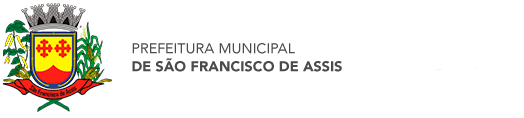 CARTA DE SERVIÇOS AO USUÁRIOOuvidoria Municipal de São Francisco de AssisA Carta de Serviço ao Usuário tem por objetivo informar os cidadãos sobre os serviços prestados pela Ouvidoria Municipal, as formas de acesso a esses serviços, bem como, seu compromisso com a qualidade de atendimento.O QUE É A OUVIDORIA MUNICIPAL?A Ouvidoria Municipal é um canal de comunicação entre o cidadão e a administração.Ela tem previsão na Lei Federal n° 13.460, de 26.06.2017, é regulamentada pela Instrução n° 1 da Ouvidoria-Geral da União da Controladoria-Geral da União, de 05.11.2014 e pela Lei Municipal n° 1210, de 07 de maio de 2019.SERVIÇOS OFERECIDOS:A Ouvidoria recebe as manifestações dos cidadãos, que podem ser solicitações, reclamações, sugestões, denúncias ou elogios e, encaminha à Secretaria competente ou ao responsável pela informação, que responderá no prazo legal.AS MANIFESTAÇÕES SE CLASSIFICAM COMO:Sugestão: através da sugestão você pode propor alguma ideia ou a formulação de proposta de aprimoramento de políticas e serviços prestados pela Administração Pública Municipal;Elogio: através do elogio você pode demonstrar sua satisfação com algum serviço que foi prestado ou com o atendimento;Solicitação: esta solicitação é o requerimento de adoção de alguma providência por parte da Administração;Reclamação: meio em que você pode demonstrar sua insatisfação relativa ao serviço público;Denúncia: comunicação sobre ato ilícito, que deve ser encaminhado ao órgão de controle interno ou externo para resolução.QUAIS DADOS SÃO NECESSÁRIOS PARA ENCAMINHAR SUA MANIFESTAÇÃO:Ao preencher o Formulário de Manifestação (conforme explicações no item abaixo) deverá informar os seguintes dados:Nome completo, CPF, e-mail, telefone, cidade/UF, tipo de manifestação e escrever a mensagem.No site oficial do Município, no Portal e-Ouv, você deve preencher os Dados Cadastrais nos campos específicos solicitados para o acompanhamento da demanda. Caso seja uma denúncia e você não queira preencher todos os Dados Cadastrais, deverá apenas colocar um e-mail, para que a resposta possa ser encaminhada.MEIOS PARA ENCAMINHAR SUA MANIFESTAÇÃO:1) Através do site institucional:- no site oficial do Município de São Francisco de Assis na aba “Ouvidoria”;2) Através do Portal e-Ouv:Acesse o portal e-Ouv, envie sua manifestação e acompanhe pelo Portal, no site do Município de São Francisco de Assis, clicando na aba OUVIDORIA, conforme a imagem: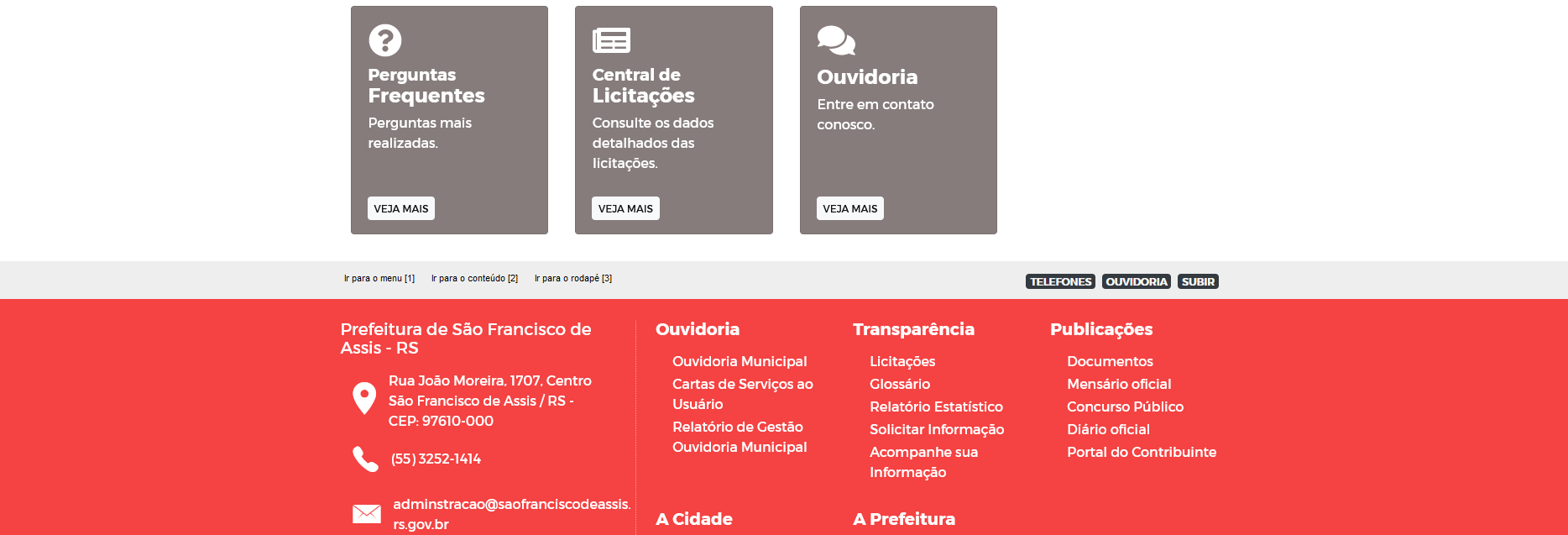 	Ou direto pelo link:https://falabr.cgu.gov.br/publico/RS/saofranciscodeassis/Manifestacao/RegistrarManifestacao3) Pessoalmente:Compareça na Ouvidoria localizada na Prefeitura, Rua João Moreira, 1707, centro, e faça sua manifestação, que será reduzida a termo, levando a assinatura do usuário.ETAPAS PARA O PROCESSAMENTO DA MANIFESTAÇÃO:RECEBIMENTO das manifestações, avaliação do conteúdo e, se necessário, reclassificação do tipo de manifestação;ENTREGA DE RECIBO ou PROTOCOLO DE MANIFESTAÇÃO ao usuário contendo o prazo para a resposta;ENCAMINHAMENTO ao setor responsável para resposta ou providência em até 30 dias, prorrogáveis por mais 20 dias;ENVIO DA RESPOSTA, da decisão da administração ao cidadão (ciência) ou INFORMAÇÃO ao cidadão sobre os encaminhamentos, no caso de prorrogação do prazo;ARQUIVAMENTO após conclusão das manifestações.PRAZO MÁXIMO PARA A PRESTAÇÃO DO SERVIÇO:O prazo para resposta é de até 30 dias, prorrogáveis por mais 20 dias, com justificativa.Se não for possível responder de forma conclusiva neste prazo, a Ouvidoria informará através de resposta intermediária ao cidadão, os encaminhamentos feitos, podendo solicitar novas informações.A contagem do prazo será feita a partir do recebimento do pedido. O pedido feito após às 14:00 horas será considerado como realizado no dia útil seguinte, para fins de contagem do prazo. Se o prazo final cair em fim de semana ou feriado, será prorrogado para o dia útil seguinte.CONSULTE A SUA MANIFESTAÇÃO:Caso você tenha realizado sua manifestação no Portal e-Ouv, pode acompanha-la em “Consultar Manifestação”, informando o Número do Protocolo recebido e o e-mail utilizado durante o registro da sua manifestação.Se você realizou sua manifestação pessoalmente ou por telefone, pode entra em contato direto com a Ouvidoria ou aguardar o prazo para resposta.TEMPO DE ESPERA NO ATENDIMENTO:O atendimento se dará de forma imediata. No caso de haver mais pessoas para atendimento, será observada a ordem de chegada.PRIORIDADES NO ATENDIMENTO:Será proporcionado atendimento prioritário aos idosos (maiores de 60 anos), as gestantes e às pessoas com deficiência.COMPROMISSO COM A QUALIDADE DE ATENDIMENTO:Serão realizadas pesquisas de satisfação, a serem regulamentadas, com o objetivo de aperfeiçoar os serviços, que levantarão:a satisfação do usuário com o serviço prestado;a qualidade do atendimento;o cumprimento dos compromissos e prazos estabelecidos;a quantidade de manifestações no período;as melhorias da prestação dos serviços.ACESSO À INFORMAÇÃO:Para fazer pedidos solicitando dados, documentos, arquivos, entre outros, existe o Portal de Acesso à Informação, canal específico disponível no link: http://sistemas.hardsoftsfa.com.br/sic/saofranciscoassispm/As solicitações de Acesso à Informação estão regulamentadas pela Lei Federal n° 12.527/2011.DÚVIDAS ENTRE EM CONTATO:Ouvidoria: (55) 3252-1861;E-mail: ouvidoria@saofranciscodeassis.rs.gov.brEstamos criando mais este canal de comunicação Porque intendemos que ouvir é respeitar.Utilize para sugestões, reclamações, denúncias, elogios e solicitações.Ouvir a todos é importante para aperfeiçoar nosso trabalho: sociedade em geral, comunidade onde atuamos, colaboradores e familiares.Assim, conquistamos nossa evolução como empresa e proporcionamos o bem-estar coletivo.